КАК СДЕЛАТЬ МАШИНКИ ИЗ БУМАГИ(ИНСТРУКЦИЯ)1) Готовим столько трубочек, сколько хотим сделать машин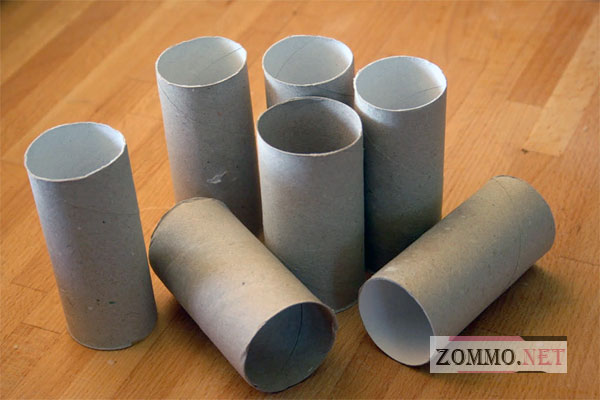 2) Красим трубочки акриловыми красками. Во время ожидания, пока они высохнут, можно перейти к следующему шагу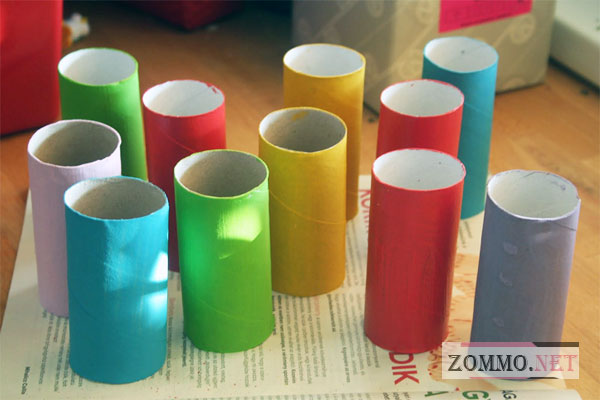 3) Рисуем простым карандашом круги(прикладываем любой круглый предмет и обводим его) — это будут наши колеса. На одну машинку нужно 4 больших кружочка и 1 маленький(для руля)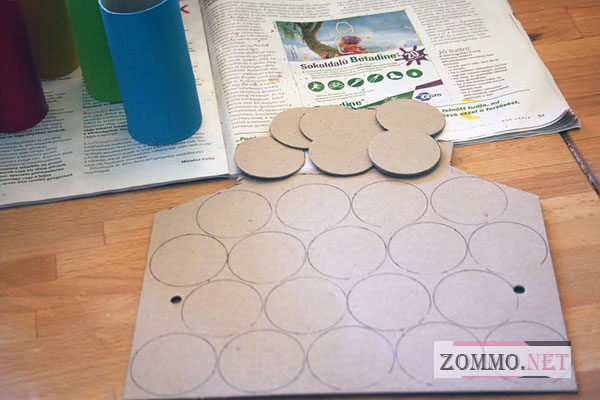 4) Закрашиваем кружки черной краской, серединку — белой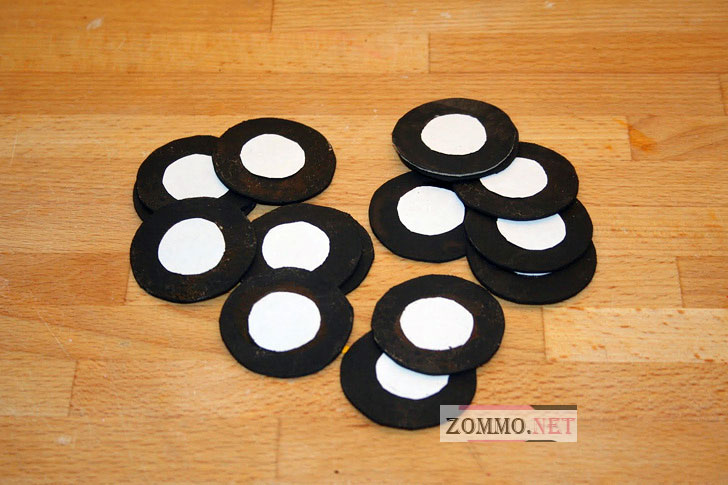 5) На середине трубочки вырезаем отверстие — это будет наше сиденье. Приклеиваем руль и приделываем колеса с помощью гвоздей или кнопок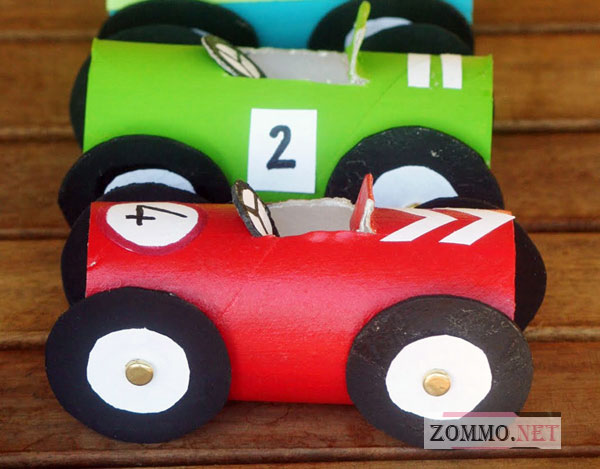 6) И последнее, а также, самое увлекательное, вырезаем из бумаги разные украшения и приклеиваем на наши суперкары:)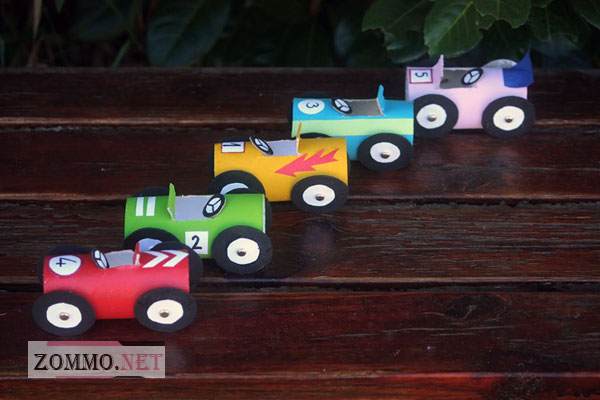 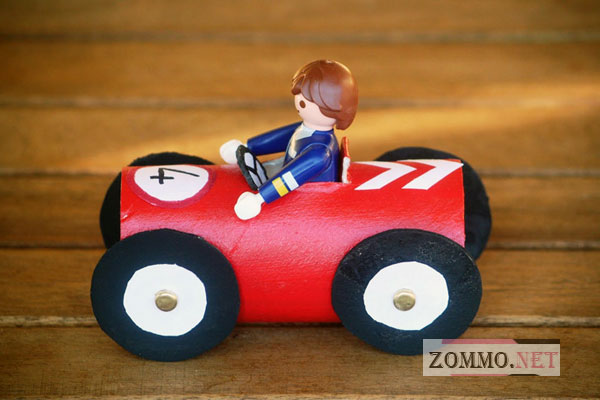 На этом все! Надеемся, вы нашли ту модельку, которая вам понравится!